Date of Birth		: 12 March 2005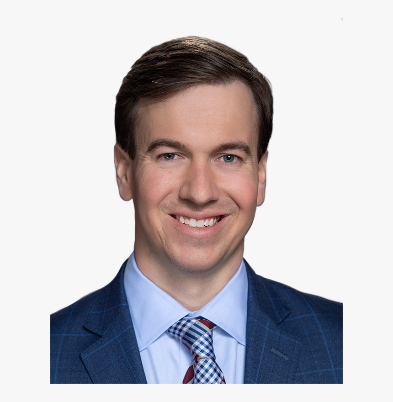 Gender			: MaleFather’s Name		: Aarnav KumarReligion			: HinduNationality		: IndianMarital Status		: UnmarriedLanguages Known	: English & TeluguEducation	Details:		Experience		: FresherAddress	: 5-7-168, Krish Nagar, Vellon Main Road,
   Vellore, Tamil Nadu 500012.Declaration: I hereby declare that all the above information is true to the best of my knowledge and belief.Place: VelloreDate: 08 March 2023					                 	Signature	EducationUniversity/CollegeYear of PassMarksB. Com ComputersNizam Degree College20228 GPAIntermediate C.E.CGautam Jr College20207.6 GPA10th ClassDelhi Public School20187.5 GPA